___________ 2019 г. №_______О внесении изменений в решение Чебоксарского городского Собрания депутатов от 21.11.2013 № 1203В соответствии с Федеральным законом от 06 октября 2003 года № 131-ФЗ «Об общих принципах организации местного самоуправления в Российской Федерации», Федеральным законом от 29 декабря  2012 года № 273-ФЗ «Об образовании в Российской Федерации», Уставом муниципального образования города Чебоксары – столицы Чувашской Республики, принятым решением Чебоксарского городского Собрания депутатов от 30 ноября 2005 года № 40, Чебоксарское городское Собрание депутатовРЕШИЛО:1. Внести в Положение об управлении образования администрации города Чебоксары, утвержденное решением Чебоксарского городского Собрания депутатов от 21ноября 2013 года № 1203, (далее – Положение) следующие изменения:	1.1. В разделе I. «Общие положения»:1.1.1. пункт 1.5 изложить в следующей редакции:«1.5. Управление образования является юридическим лицом со статусом муниципального казенного учреждения и имеет свой лицевой счет, открытый в Управлении Федерального казначейства по Чувашской Республике, печать с гербом Чувашской Республики, другие необходимые для осуществления своей деятельности печати, штампы и бланки установленного образца.»;1.1.2. пункт 1.12 дополнить абзацем следующего содержания:«Место нахождения Управления образования: 428000, г. Чебоксары, проспект Московский,  дом 8.».1.2. Пункт 2.1 раздела II. «Основные задачи» изложить в следующей редакции:«2.1. Основными задачами управления образования являются осуществление функций в целях обеспечения реализации полномочий администрации города Чебоксары по решению вопросов местного значения в сфере:2.1.1. организации предоставления общедоступного и бесплатного дошкольного, начального общего, основного общего, среднего общего образования по основным общеобразовательным программам в муниципальных образовательных организациях города Чебоксары (за исключением полномочий по финансовому обеспечению реализации основных общеобразовательных программ в соответствии с федеральными государственными образовательными стандартами);2.1.2. организации предоставления дополнительного образования детей в муниципальных образовательных организациях города Чебоксары (за исключением дополнительного образования детей, финансовое обеспечение которого осуществляется органами государственной власти Чувашской Республики);2.1.3. создания условий для осуществления присмотра и ухода за детьми;2.1.4. содержания детей в муниципальных образовательных организациях города Чебоксары;2.1.5. осуществления в пределах своих полномочий мероприятий по обеспечению организации отдыха детей в каникулярное время, включая мероприятия по обеспечению безопасности их жизни и здоровья.».1.3. В разделе III. «Функции»:1.3.1. Пункт 3.1 дополнить подпунктами 3.1.53 – 3.1.61следующего содержания:«3.1.53. Осуществляет меры по противодействию коррупции в Управлении образовании и в образовательных организациях, находящихся в ведении Управления образования администрации города Чебоксары.3.1.54. Управляет, контролирует и координирует деятельность муниципальных учреждений образования.3.1.55. Обеспечивает заключение с гражданином, поступающим на обучение по образовательной программе среднего профессионального или высшего образования либо обучающимся по соответствующей образовательной программе, договора о целевом обучении с администрацией города Чебоксары.3.1.56. Представляет предложения в администрацию города Чебоксары об установлении специальных денежных поощрений для лиц, проявивших выдающиеся способности, и иных меры стимулирования указанных лиц.3.1.57. Обеспечивает размещение информации о результатах независимой оценки качества условий осуществления образовательной деятельности подведомственными организациями на официальном сайте администрации города Чебоксары и официальном сайте для размещения информации о государственных и муниципальных учреждениях в сети «Интернет».3.1.58. Осуществляет ведомственный контроль за соблюдением трудового законодательства и иных нормативных правовых актов, содержащих нормы трудового права, в подведомственных Управлению организациях.3.1.59. Обеспечивает выполнение первичных мер пожарной безопасности в Управлении образования, руководит и контролирует выполнение этих мероприятий в организациях, находящихся в веденииУправления образования.3.1.60. Участвуетв профилактике терроризма и экстремизма, а также в минимизации и (или) ликвидации последствий проявлений терроризма и экстремизма в Управлении образования, а также в организациях, находящихся в его ведении.3.1.61.Обеспечивает развитие конкуренции в сферах деятельности, отнесенных к компетенции Управления образования.».	2. Настоящее решение вступает в силу со дня его официального опубликования.3. Контроль за исполнением настоящего решения возложить на постоянную комиссию Чебоксарского городского Собрания депутатов по местному самоуправлению и депутатской этике  (Н.Н. Владимиров).Глава  города Чебоксары					                          Е.Н.КадышевЧувашскаяРеспубликаЧебоксарскоегородскоеСобраниедепутатовРЕШЕНИЕ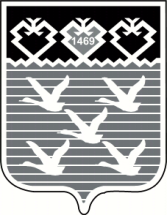 ЧавашРеспубликиШупашкархулиндепутатсенПухавеЙЫШАНУ